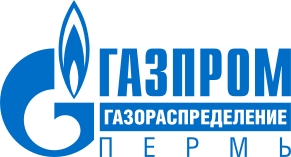  «Газпром Газораспределение Пермь»: сход снега с крыши может привести к повреждению газопроводаВ связи с перепадом температур АО «Газпром газораспределение Пермь» просит пермяков соблюдать осторожность: при выходе из зданий обращать внимание на скопление наледи и сосулек на крышах. Обрушение снега может повлечь за собой непоправимые последствия. При сходе снежных масс возможно повреждение наружного газопровода. Это грозит деформацией или порывом газовых сетей с выходом газа, который может попасть в замкнутые объемы подъездов и квартир. Подобные ситуации ведут к тяжелым последствиям: отравлениям, пожарам, даже взрывам и отключению газоснабжения на время устранения аварии.В случае повреждения газопровода или обнаружения утечки газа – а это не только характерный запах, но и пожелтение снега – надо незамедлительно вызвать аварийную газовую службу по телефону 04 (104 - с мобильного телефона). Специалисты проверят, насколько серьезны повреждения и локализуют возможную аварию.  	«Газпром газораспределение Пермь» призывает владельцев домов и сооружений, а также управляющие компании, обслуживающие жилые кварталы, своевременно чистить крыши зданий и не только над тротуарами, но и над газопроводами.ПРЕСС-СЛУЖБА АО «ГАЗПРОМ ГАЗОРАСПРЕДЕЛЕНИЕ ПЕРМЬ»Контактные телефоны+7 (342) 218 11 81, +7 (912) 48 28 131E-mailСайтid10201@ugaz.ruwww.ugaz.ru